Developmental changes in articulation rate and phonic groups during narration in French children aged 4 to 11 yearsSupplementary MaterialsStatistical details for “Narration time”Post-hoc test to compare difference across age groups:A Kruskal-Wallis H test was run to determine if there were differences in duration of narration time between the six age groups. Distributions of duration of narration time were similar for all groups, as assessed by visual inspection of a boxplot. Median scores of duration of narration were statistically significantly different between groups, χ2(5) = 23.950, p < .001.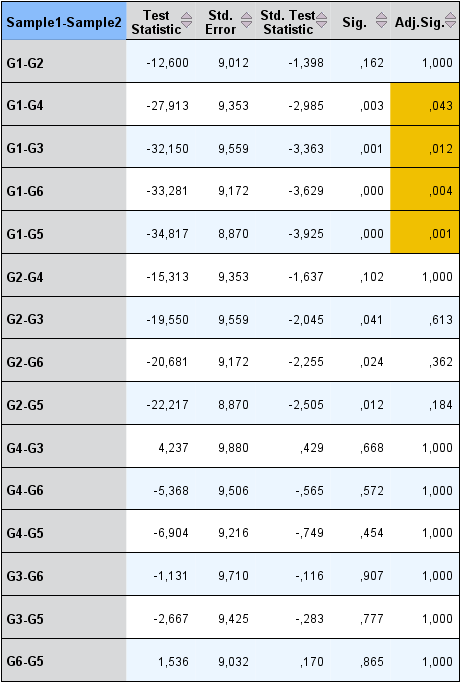 Statistical details for “Articulation Rate”Fischer’s LSD Post-hoc test to compare differences in articulation rate between age groups:Statistical details for narration measures (number of clauses, words, syllables and phonic groups)Games-Howell Post-Hoc Test :Statistical details for “PG time”Fisher’s LSD post hoc testStatistical details for density measures (number of syllables, words and clauses per phonic group)Pairwise Post-hoc test to compare differences of syllable per PG across age groups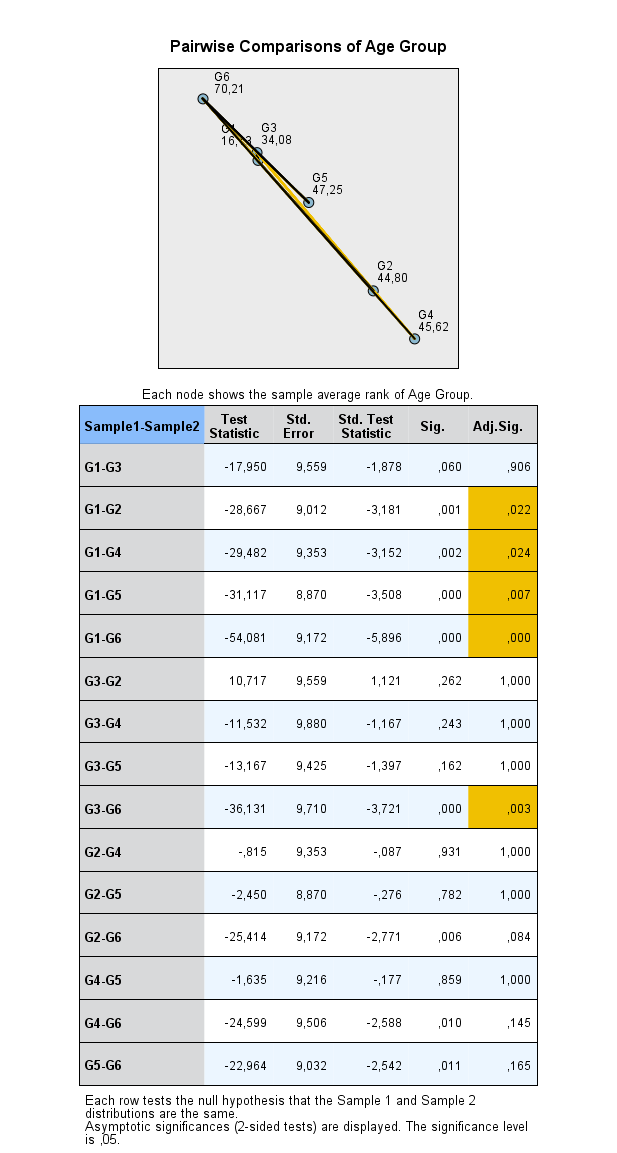 Pairwise Post-hoc test to compare differences of words per PG across age groups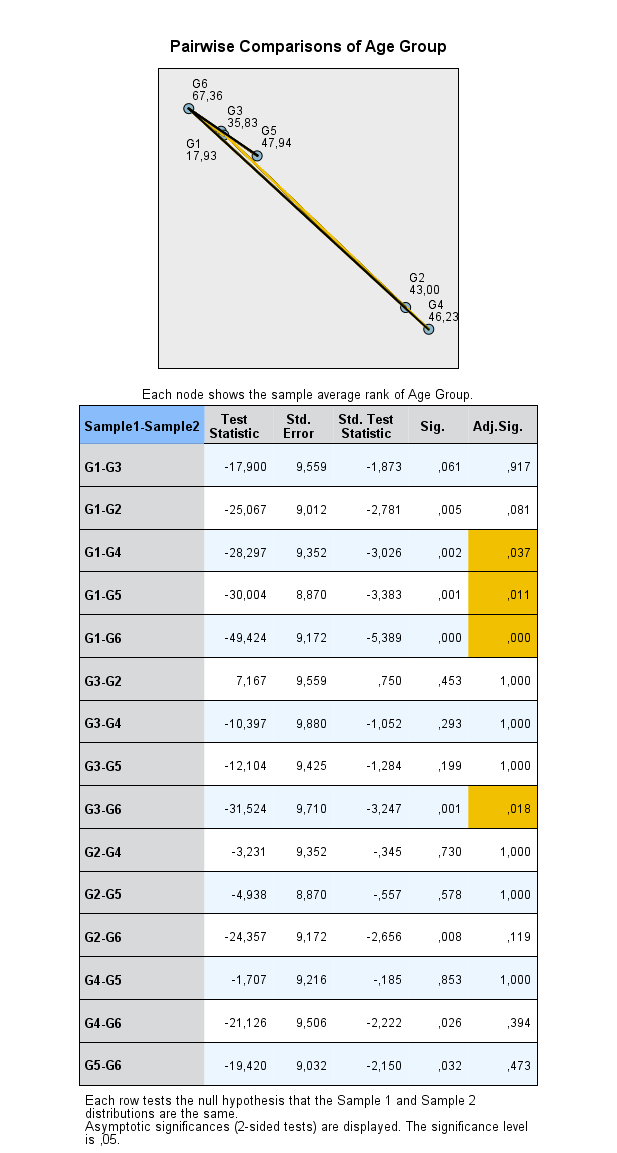 Pairwise Post-hoc test to compare differences of clauses per PG across age groups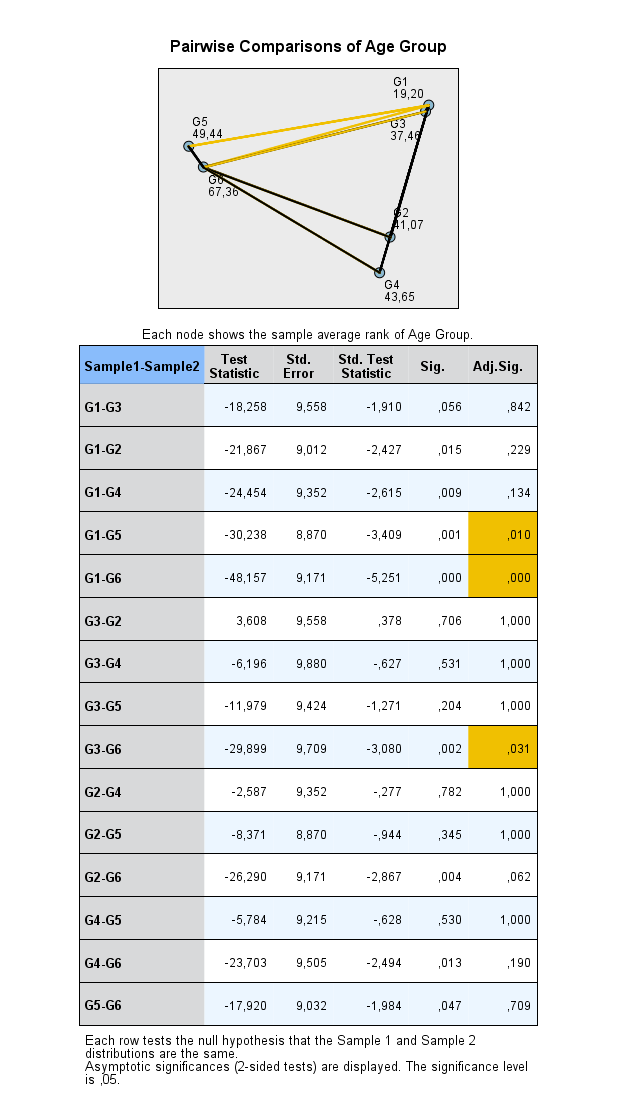 G1G2G3G4G5G6G1G20,808G30,0990,061G40,2990,4200,011G50,1570,2410,0030,754G60,0100,0190,0000,1340,207Clauses (nb)Clauses (nb)Clauses (nb)Clauses (nb)Clauses (nb)Clauses (nb)Clauses (nb)Words (nb)Words (nb)Words (nb)Words (nb)Words (nb)Words (nb)Words (nb)G1G2G3G4G5G6G1G2G3G4G5G6G1G1G20,332G20,299G30,0260,343G30,0210,438G40,0170,3381,000G40,0090,3421,000G50,0040,0580,8970,839G50,0010,0590,8840,886G60,0000,0080,9310,8630,999G60,0000,0160,9000,9001,000Syllables (nb)Syllables (nb)Syllables (nb)Syllables (nb)Syllables (nb)Syllables (nb)Syllables (nb)Phonic Group (nb)Phonic Group (nb)Phonic Group (nb)Phonic Group (nb)Phonic Group (nb)Phonic Group (nb)Phonic Group (nb)G1G2G3G4G5G6G1G2G3G4G5G6G1G1G20,350G20,986G30,0230,422G30,1030,255G40,0110,3151,000G40,1560,4420,991G50,0020,0580,8850,920G50,0170,1031,0000,989G60,0000,0270,9180,9511,000G60,1470,6070,8390,9900,738Fisher's LSD post hocFisher's LSD post hocFisher's LSD post hocFisher's LSD post hocFisher's LSD post hocFisher's LSD post hocFisher's LSD post hocG1G2G3G4G5G6G1G20,003G30,0040,923G40,0090,8250,762G50,0010,7050,7950,556G60,0000,0210,0370,0150,047Kruskal Wallis Test ResultsKruskal Wallis Test ResultsKruskal Wallis Test ResultsKruskal Wallis Test ResultsSyllable/PG (nb)Words/PG (nb)Clauses/PG (nb)Chi-Square37,06130,98229,383df555Asymp. Sig.0,0000,0000,000